GCSTO’s Home School Swim Team Program 2017/2018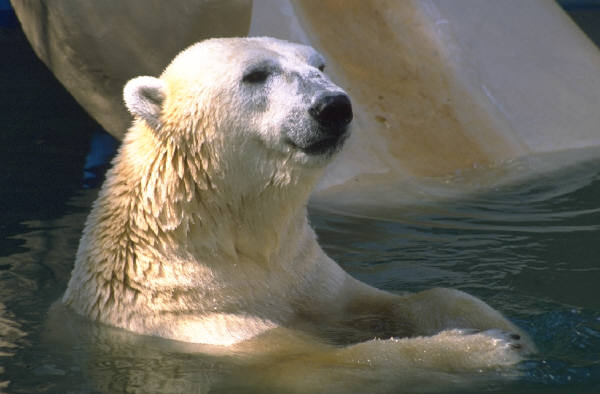 Practice InformationEligibilityAthletes should know at least 3 of the 4 of the competitive strokes before joining this program.Location                                                                                                        The Magnuson Grand Columbus North located at 888 E. Dublin-Granville Rd., Columbus, Ohio 43229. Practice Days & TimesMondays & Wednesdays from 10:30 a.m.-12:00 p.m. Session Options (6 week sessions)Session #1: September 18 to October 25, 2017Session #2: November 1 to December 13, 2017 (no practice Nov. 22) Session #3: January 8 to February 14, 2018Session #4: February 19 to March 28, 2018Session #5: April 2 to May 9, 2018Contact InformationFor more information, please contact Greater Columbus Swim Team of Ohio Home School Program Coordinator, Steve Nye at 614-478-5445 or stevenye@sbcglobal.net. You will also find more information on the web at www.gcsto.com                                                                         Financial Information6-Week Session CostsOption #1 (1 day per week): $65 or instruction fees and $20 for our Annual Registration Fee. This is a fee that you pay regardless of when it is that you first register with us. This fee not only covers your annual insurance fee with the program but also provides a GCSS t-shirt to the participant.  Your instructional fees are reduced by a straight $5 per swimmer for each additional swimmer enrolled in Option #1 of this program. Note: When registering, please let us know exactly what day(s) of the week it is for which you are registering.Option #2 (2 days per week): $110 or instruction fees and $20 for our Annual Registration Fee. This is a fee that you pay regardless of when it is that you first register with us. This fee not only covers your annual insurance fee with the program but also provides a GCSS t-shirt to the participant.  Your instructional fees are reduced by $10 for your second swimmer, $15 for your third swimmer and $20 for your fourth swimmer enrolled in Option #2 of this program.Note About Other Obligations: Our home school swimmers are exempt from any team fundraising fees, booster club fees or volunteer requirements unless they participate in GCSTO sponsored meets at which point they will be asked to provide 1 volunteer at the GCSTO hosted meet in which their athlete swims. If swimmers would like the option to participate in USA Swimming swim meets, the may opt to pay a $70 USA Swimming registration fee for the 2017/2018 year to be eligible to do so.Registration & Payment Due DatesRegister at www.gcsto.com by clicking on the scrolling over the SYSTEM tab and clicking on “Start Registration”. Full payment is due upon registration for past program participants and you should register as a Home School swimmer for the appropriate session and program option that you desire. New participants will be given a free 1-week trial period to see if the program is right for them and should register as TRIAL SWIMMERS then notifying us that they have done so. If they decide to join after that week, they can then pay their fees, in full for that session by their next practice. A $5 late payment fee will be assessed for all payments made after the payment due date. Anyone starting late into a session will have their team fees prorated appropriately plus a $5 late registration administrative fee. Any refunds issued are subject to a 10% administrative fee.Additional InformationWhat To Bring: Swim suit, cap (if you wear one), goggles, towel and water bottle. For dryland activity please have shorts, t-shirt & tennis shoes.Parent/Guardian Workout Opportunities: If you would like to use the health club facilities to work out during the time you’ll be at the facility for our home school practices you can check into daily, or longer term, membership rates at the club by calling 614-888-8230. PLEASE let them know that you are with GCSTO when doing so as this might help us bargain an even better rate for such things for you!Note About Additional Swimming Lessons: If you have other children who are not yet advanced enough for this program and need swimming lessons please note that we will set up specialized classes for those swimmers so that they occur immediately before or after the home school swim team session each day. Please contact Erin Harris at 614-582-2597 or erinharris.gcss@gmail.com for more information on how to get registered for these associated swimming lessons.